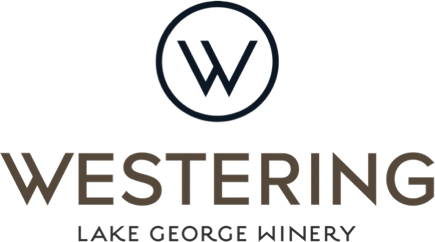 Charcuterie Board to shareWarm sourdough with cultured butter and sea salt - 8Warm mixed marinated olives - 8Selection of Charcuterie, pickled vegetable, toasted ciabatta - 36Selection of Australian & international premium cheese, dried fruit, muscat grapes, lavosh. - 362 courses $55		3 course $70EntréeCured salmon, fennel, hazelnut, radish - LGW Rose
Vegetable terrine, feta cream, rocket – LGW Semillon Sauv Blanc
Pork braun, pumpkin, kale, balsamic – LGW Riesling.Beef carpaccio, black garlic aioli, caperberries, parmesan – LGW Pinot NoirMainsPotato pave, pomme puree, baby carrots, crème fraiche - LGW Semillon Sav BlancBeef fillet, potato fondant, baby leeks, jus – LGW ShirazChicken breast, Jerusalem artichoke, corn & basil – LGW ChardonnayBarramundi, cauliflower, lemon & caper butter – LGW RieslingSides additionalFries, Cajun sea salt and black garlic aioli - 9
Sautéed Spring vegetable, beurre noisette and toasted almonds. - 10Mixed leaves, Spring shoots, French style vinaigrette - 8Something SweetCoconut panna cotta, mango, lemon myrtleChocolate parfait, orange & bay marmalade, almond pralineLGW Pavlova, mulled rose berries, passionfruit cream 
Cheese plateLGW Rose Gin, dash of elderflower, shaved apple and tonic 			15 LGW Sparkling Cosmo, vodka, triple sec, cranberry, lime, sparkling	18Beer and Cider Bentspoke – Barley Griffin Pale Ale 11 Peroni Red 9 						Peroni Blue 9 Boags Light 7 					Hawkers – Rover session IPA 8.5 Great Northern, super crisp 8 Capital Brewing Co, Springboard Wit 10.5 	Corona 8 Batlow oaked pear cider 9.5 			Alpine dry apple cider 9.5 Spirits 10Soft DrinksBeloka mineral water 12 Lemonade, coke, Lemon/lime/bitters, squash 4 TEA – Organic English Breakfast. Organic French Earl Grey, Organic Japanese senchaCOFFEE – The Little MarionetteCHILDRENS MENU 25 Banger and mash with gravy
Crispy battered fish and chips with tomato sauce Chicken nuggets and chips With tomato sauce Then
Ice cream and topping Sundays and public holidays attract a 5% surcharge 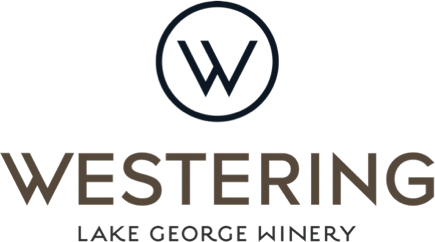 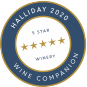 White Wine2019 Semillion Sauvignon Blanc 				G 12 		B 42 Fresh, light and with a short finish. 2019 Pinot Gris 						G 12 		B42
A fragrant bouquet with a spread of fruity aromas from citrus to stone 2019 Riesling 							G 14 		B50 Flavours of lime & lemon & light embedded slate acidity 2019 Chardonnay 						G12 		B45 A light & fresh chardonnay with a nice buttery palate Red Wine2017 Pinot Noir 						G 15 		B60
Engaging wine full of expressive summer red berries & subtle cinnamon spice 2019 Weereewaa Red 					G 15 		B50
Dense, ripe, spicy nose & fresh black fruits dominating with great length & elegance 2019 Shiraz 							G 15 		B50Fresh, bright red & blue fruits, light florals, brown spices & pure raspberry that are mirrored on both the nose & the palateRose Rae Rose 							G12		B42 Genache & Negramaro blend, light, crisp, berries & dry finish 2020 Rose							G12		B42
Light, crisp, savoury with peach & apricot Dessert 2020 Sweet Pinot Gris 						G12		B252019 Fortified Shiraz 						G15		B45Sparkling LGW Sparkling					G15		B60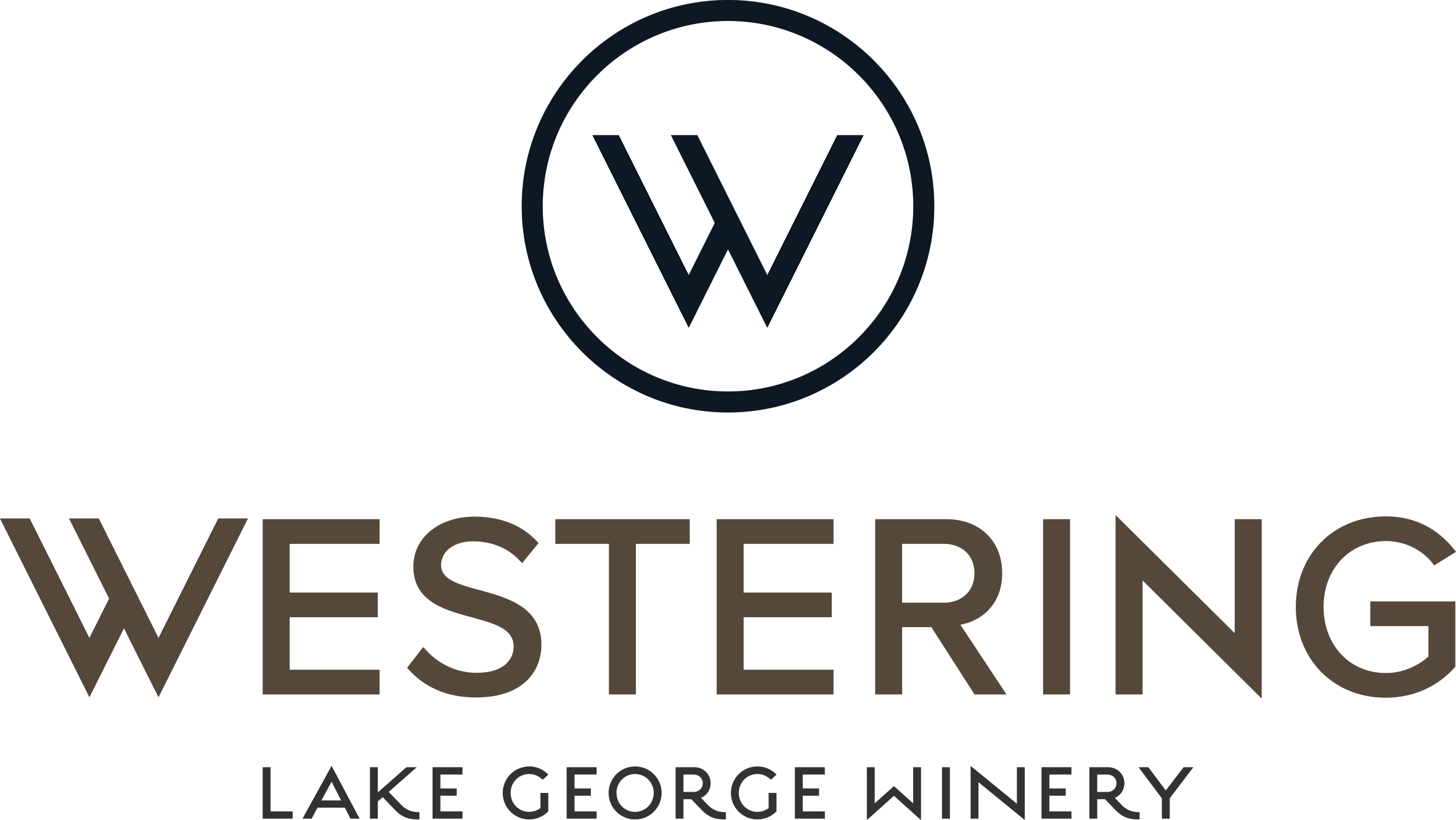 In the restaurant……So happy to welcome our new Chef James Titheradge and running our dining room is Zeljka Seselja . You’re in very safe hands. Event news…….Sneaky Sound System on 14th November. Tickets through Eventbrite. General admission or VIP or LUX tickets available. Winery news……recent awards2019 Riesling	     						BRONZE - International Riesling Challenge 2019SILVER Rated 92 Points - Halliday Wine Companion 2021BRONZE – NSW Wine Awards 20202019 Chardonnay							SILVER Rated 93 Points – Halliday Wine Companion 2021SILVER – Canberra & Region Wine Show 20192017 Pinot Noir							      	GOLD Rated 95 Points - Halliday Wine Companion 2021BRONZE - Canberra & Region Wine Show 20192019 ShirazSILVER – NSW Wine AwardsWomen in Wine Awards hosted by Wine Australia, 2019Owner/Operator of the Year, Sarah McDougallHalliday 5 Star Winery 2019, 2020, 2021Beautiful time of year in the Vineyard with ‘spring burst’ in full swing. We are pesticide free, vegan friendly and all of bottles are Australian made.Book a tasting with Sarah or one of our staff in the restaurant.Follow us on    westering_lakegeorge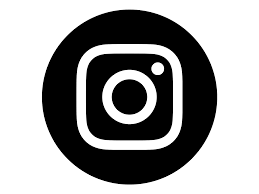 Coming up……..We have gift cards for Christmas and beautiful hampersTalk to Sarah about our wine and vine toursCorporate Christmas party packages available now. We offer $10pp towards your transport. Min numbers apply.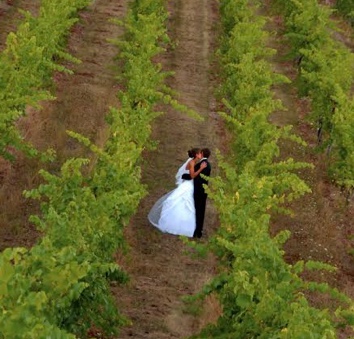 Wedding ceremony & reception bookings available for 2020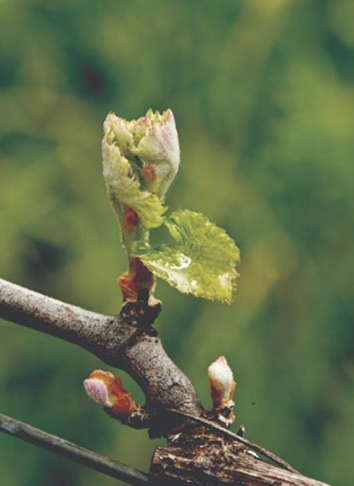 